Dạy con tự dọn đồ chơi - bài học tự lập đầu tiên của mọi em béHãy dạy con cách tự dọn đồ chơi ngay từ khi chúng còn nhỏ, bởi vì đây không chỉ là một thói quen tốt mà còn là bài học dạy con tự lập ý nghĩa.Những đứa trẻ từ 12 tháng đến 24 tháng tuổi đã bắt đầu có thể ý thức về việc cất giữ đồ chơi của chúng hay ít nhất là tự dọn đồ chơi cho thật ngăn nắp.Michele Kambolis - một chuyên gia tâm lý trong lĩnh vực gia đình và là nhà sáng lập của trung tâm tư vấn Harbourside tại Vancouver, Canada - chia sẻ rằng khoảng 12 tháng tuổi là khoảng thời gian tốt để cho trẻ bắt đầu dọn dẹp đồ chơi.Ông nói: "Nếu con bạn có khả năng vận động để nhặt đồ chơi và có thể hiểu những gì bạn đang nói, thì hãy khuyến khích trẻ tự dọn đồ chơi càng sớm càng tốt. Nếu bạn bỏ qua giai đoạn này, sẽ khó khăn hơn để dạy chúng những thói quen tốt về sau".Có thể bạn sẽ phải xếp lại đồ chơi vì con sắp xếp không như ý muốn, nhưng hãy cứ để bé tự làm. Nhưng chỉ cần một chút kiên nhẫn và sự luyện tập chăm chỉ, đứa trẻ sẽ dần dần hình thành được thói quen này.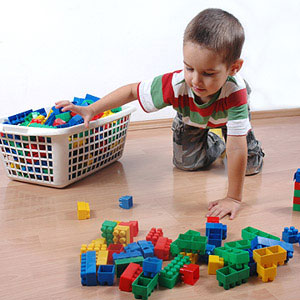 Cần khuyến khích con tự dọn đồ chơi. (Ảnh minh họa)Biến việc tự dọn đồ chơi thành công việc vui vẻ, sống độngBà mẹ Canada có tên - Toni Brem Mullen chia sẻ cô thường xuyên dùng một bài hát để "nhắc khéo" con mình đã đến giờ dọn dẹp đồ chơi. Thỉnh thoảng chồng cô cũng sẽ tổ chức một cuộc đua giữa hai anh em xem ai dọn nhanh hơn và gọn gàng hơn.Giữ được sự vui vẻ, thoải mái thực sự rất quan trọng. Trẻ sẽ hào hứng hơn và tự lập hơn thay vì những khẩu lệnh khô khan yêu cầu trẻ phải dọn đồ chơi theo yêu cầu của bạn.Hãy dành cho đứa trẻ sự ủng hộ mạnh mẽ tích cựcHãy thưởng cho những người "phụ việc" nhỏ bé của bạn những cái đập tay tán thưởng, những cái ôm ngọt ngào, và lặp lại những cử chỉ để thấy sự thoải mái như thế nào khi mọi người có thể đi lại dễ dàng, không bị dẫm vào đồ chơi, hay đồ chơi có thể tìm thấy một cách dễ dàng như thế nào.Thay vì đe dọa rằng thời gian sắp hết, bố ẹm hãy thử sử dụng những hoạt động được trẻ yêu thích để khuyến khích con. Hãy biến việc dọn dẹp thành cuộc chơi vui vẻ và cho trẻ thấy bạn luôn ủng hộ chúng.Hãy thật thực tếSẽ đến những ngày mà đứa trẻ của bạn cảm thấy khó chịu và cáu kỉnh khi phải dọn dẹp. Và điều đó hoàn toàn bình thường. Không thể lúc nào trẻ cũng ngoan ngoãn theo ý muốn của bạn. Vì vậy hãy cùng con dành ra khoảng 2 phút để dọn dẹp đống bừa bộn thay vì tự mình làm cho nhanh. Đừng cảm thấy nản chí nếu đứa trẻ của bạn thấy việc dọn dẹp này không đáng phải làm.